Dr. Guido Hooiveld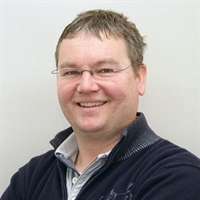 Assistant Professor in Nutrition, Metabolism and Genomics group, Division of Human Nutrition, Guido Hooiveld studied Molecular Sciences at  and graduated in 1995 with specializations in biochemistry, physiology and molecular pharmacology. He completed his PhD thesis entitled P-glycoprotein and Hepatobiliary Secretion; studies on cloning, function and expression from the  in 2000. He continued to work in  at the Laboratory of Pediatrics from 2000-2001 as a postdoctoral fellow on the molecular regulation of hepatic ABC transporters. In 2001 he moved back to  to join the newly established Nutrition, Metabolism & Genomics Group. In 2006 he was appointed as assistant professor.Expertise: human nutrition, nutritional systems biology, nutrition physiology, lipid metabolism, intestine.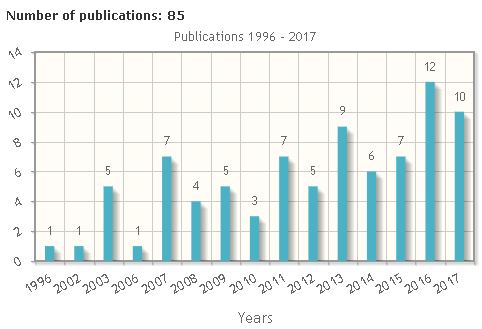 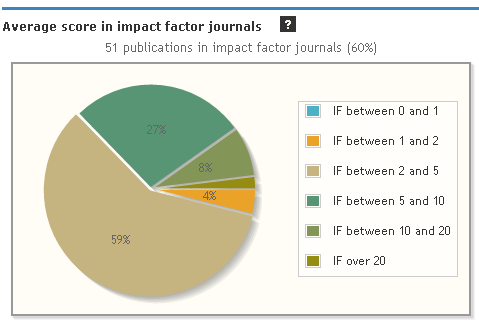 